LEGE nr. 152 din 18 iunie 2015 pentru modificarea şi completarea unor acte normative în domeniul înregistrării în registrul comerţului
(la data 13-iul-2015 actul a fost promulgata de Decretul 550/2015 )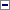 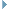 Parlamentul României adoptă prezenta lege.Art. ILegea nr. 26/1990 privind registrul comerţului, republicată în Monitorul Oficial al României, Partea I, nr. 49 din 4 februarie 1998, cu modificările şi completările ulterioare, se modifică şi se completează după cum urmează:1.După articolul 2 se introduce un nou articol, articolul 21, cu următorul cuprins:"Art. 21(1) Registrul central al comerţului, ţinut de Oficiul Naţional al Registrului Comerţului, şi registrele comerţului ţinute de oficiile registrului comerţului de pe lângă tribunale fac parte din sistemul de interconectare a registrelor comerţului din statele membre ale Uniunii Europene, denumit în continuare sistemul de interconectare a registrelor comerţului.(2) Sistemul de interconectare a registrelor comerţului este constituit din registrele comerţului din statele membre ale Uniunii Europene şi platforma centrală europeană. La nivel european, punctul de acces electronic la sistemul de interconectare este portalul european e-Justiţie. La nivel naţional, punctul de acces de interconectare a registrelor comerţului este Registrul central al comerţului, ţinut de către Oficiul Naţional al Registrului Comerţului.(3) Prin sistemul de interconectare a registrelor comerţului, Registrul central al comerţului pune la dispoziţie publicului documentele şi informaţiile referitoare la profesioniştii înregistraţi în registrul comerţului.(4) Următoarele informaţii înregistrate în registrul comerţului sunt disponibile, gratuit, prin sistemul de interconectare a registrelor comerţului, pe pagina de internet a Oficiului Naţional al Registrului Comerţului sau pe portalul de servicii on-line al acestuia:a) denumirea şi forma juridică a persoanei înregistrate în registrul comerţului;b) sediul social/profesional al persoanei înregistrate în registrul comerţului şi statul membru în care este înmatriculată;c) numărul de ordine din registrul comerţului al persoanei înmatriculate/înregistrate, identificatorul unic la nivel european (EUID) şi codul unic de înregistrare fiscală;d) starea firmei.(5) Oficiul registrului comerţului realizează, prin sistemul de interconectare a registrelor comerţului, cu titlul gratuit, schimbul de documente şi informaţii cu registrele comerţului din statele membre ale Uniunii Europene în cazul operaţiunilor de fuziune transfrontalieră şi al sucursalelor înfiinţate de societăţi cu sediul în statele membre ale Uniunii Europene.(6) Oficiul Naţional al Registrului Comerţului asigură interoperabilitatea Registrului central al comerţului şi a registrelor comerţului teritoriale cu sistemul de interconectare a registrelor comerţului, documentele şi informaţiile fiind disponibile în format standard de mesaj şi fiind accesibile prin mijloace electronice, cu respectarea standardelor de securitate pentru transmisia şi schimbul datelor, în condiţiile legii.(7) Oficiul Naţional al Registrului Comerţului poate constitui, prin Registrul central al comerţului, puncte de acces opţionale la sistemul de interconectare a registrelor comerţului. Constituirea punctelor de acces opţionale se aprobă prin ordin al ministrului justiţiei."2.La articolul 4, alineatul (4) se modifică şi va avea următorul cuprins:"(4) Documentele prevăzute la alin. (2), în format electronic, având încorporată, ataşată sau logic asociată semnătura electronică extinsă, pot fi cerute şi eliberate prin mijloace electronice, prin intermediul portalului de servicii on-line al Oficiului Naţional al Registrului Comerţului, precum şi prin intermediul sistemului Punctul de contact unic electronic (PCU), în conformitate cu prevederile Ordonanţei de urgenţă a Guvernului nr. 49/2009 privind libertatea de stabilire a prestatorilor de servicii şi libertatea de a furniza servicii în România, aprobată cu modificări şi completări prin Legea nr. 68/2010."3.După articolul 4 se introduce un nou articol, articolul 41, cu următorul cuprins:"Art. 41(1) Copii în format electronic ale documentelor şi informaţiile prevăzute la art. 4 se pun la dispoziţia publicului şi prin sistemul de interconectare a registrelor comerţului, pe cheltuiala solicitantului.(2) Nivelul de tarifare perceput pentru furnizarea de copii şi/sau informaţii din registrul comerţului prin sistemul de interconectare a registrelor comerţului nu va depăşi costurile administrative asociate."4.La articolul 5, după alineatul (2) se introduce un nou alineat, alineatul (3), cu următorul cuprins:"(3) Oficiul Naţional al Registrului Comerţului publică pe pagina sa de internet şi pe portalul de servicii on-line şi transmite spre publicare pe portalul european e-Justiţie informaţii actualizate privind legislaţia naţională în ceea ce priveşte publicitatea şi opozabilitatea faţă de terţi a actelor, faptelor şi menţiunilor persoanelor supuse obligaţiei de înregistrare în registrul comerţului."5.La articolul 12, alineatele (1)-(3) se modifică şi vor avea următorul cuprins:"Art. 12(1) Registrul comerţului este alcătuit dintr-un registru pentru înregistrarea persoanelor juridice societăţi, companii naţionale şi societăţi naţionale, regii autonome, grupuri de interes economic, organizaţii cooperatiste, societăţi europene, grupuri europene de interes economic, alte persoane juridice expres prevăzute de lege, cu sediul principal sau sedii secundare în România, un registru pentru înregistrarea persoanelor juridice societăţi cooperative şi societăţi cooperative europene cu sediul principal sau sedii secundare în România şi un registru pentru înregistrarea persoanelor fizice autorizate, întreprinderi individuale şi întreprinderi familiale, cu sediul profesional sau sedii secundare în România. Aceste registre se ţin în sistem computerizat.(2) Fiecare persoană înregistrată în registrul comerţului va purta un număr de ordine din registrul comerţului, începând de la numărul 1 în fiecare an, acordat la nivel naţional din Registrul central al comerţului.(3) Oficiul registrului comerţului ţine şi dosare cu documentele depuse şi documentele în baza cărora se efectuează înregistrările în registrul comerţului, pentru fiecare persoană înregistrată, în care vor fi evidenţiate şi înregistrările efectuate în registrul comerţului."6.După articolul 12 se introduce un nou articol, articolul 121, cu următorul cuprins:"Art. 121Pentru identificare, inclusiv în comunicarea dintre registrele comerţului din statele membre prin sistemul de interconectare, persoanele fizice şi juridice înregistrate în registrul comerţului vor avea şi un identificator unic la nivel european (EUID), care include elementul de identificare al României, elementul de identificare al registrului naţional, numărul persoanei din registrul respectiv şi, dacă este necesar, alte elemente pentru a evita erorile de identificare. Structura identificatorului unic la nivel european (EUID) se aprobă prin ordin al ministrului justiţiei."7.La articolul 23, după alineatul (4) se introduce un nou alineat, alineatul (41), cu următorul cuprins:"(41) Persoanele juridice române care deschid sucursale în străinătate au obligaţia menţionării acestora la oficiul registrului comerţului din România, după înregistrarea lor în statele respective."8.Articolul 24 se modifică şi va avea următorul cuprins:"Art. 24(1) Persoanele juridice cu sediul principal în străinătate care deschid sucursale în România trebuie să ceară înregistrarea acestora la oficiul registrului comerţului de la sediul fiecărei sucursale.(2) Cererea va cuprinde următoarele:a) denumirea persoanei juridice din străinătate şi forma juridică, precum şi denumirea sucursalei, dacă este diferită de cea a persoanei juridice;b) registrul în care este înmatriculată persoana juridică din străinătate, numărul de înmatriculare şi, după caz, identificatorul unic la nivel european (EUID);c) sediul social;d) obiectul de activitate al sucursalei;e) numele şi calitatea reprezentanţilor persoanei juridice din străinătate şi ale celor care se ocupă nemijlocit de activitatea sucursalei, cu precizarea dacă puterile ce li s-au conferit urmează a fi exercitate împreună sau separat;f) în cazul sucursalelor persoanelor juridice din state care nu sunt state membre ale Uniunii Europene sau state participante la Spaţiul Economic European, se va menţiona şi legea naţională aplicabilă persoanei juridice.(3) La registrul comerţului de la sediul sucursalei se depun:a) actul constitutiv şi statutul persoanei juridice din străinătate, dacă sunt conţinute în documente separate, împreună cu toate modificările acestor documente sau actul constitutiv actualizat, în traducere certificată;b) documente care să ateste sediul social al persoanei juridice din străinătate, obiectul de activitate al acesteia şi, cel puţin anual, valoarea capitalului subscris, în cazul sucursalelor persoanei juridice din state care nu sunt state membre ale Uniunii Europene sau state participante la Spaţiul Economic European, dacă aceste informaţii nu sunt incluse în documentele prevăzute la lit. a);c) un certificat, în traducere certificată, de la registrul în care este înmatriculată persoana juridică din străinătate, care să ateste existenţa societăţii;d) anual, situaţiile financiare ale persoanei juridice din străinătate, aprobate, verificate şi publicate potrivit legislaţiei statului în care aceasta are sediul social, care vor fi supuse aceloraşi formalităţi de publicitate prevăzute pentru situaţiile financiare ale societăţilor persoane juridice române;e) situaţiile financiare ale persoanei juridice din străinătate, aşa cum sunt ele întocmite, auditate şi publicate în conformitate cu legislaţia statului membru care guvernează persoana juridică din străinătate, în cazul în care persoana juridică din străinătate care deschide o sucursală în România are sediul social într-un stat membru al Uniunii Europene;f) situaţiile financiare ale operatorului economic din străinătate, aşa cum sunt acestea întocmite, auditate şi publicate în conformitate cu legea din România, cu excepţia cazului în care legea care guvernează persoana juridică din străinătate prevede reguli contabile echivalente celor aflate în vigoare în Uniunea Europeană, în cazul în care persoana juridică din străinătate care deschide o sucursală în România nu este guvernată de legea unui stat membru al Uniunii Europene sau a Spaţiului Economic European;g) dovada sediului sucursalei.(4) Dacă este cazul se înregistrează menţiuni referitoare la:a) deschiderea şi încetarea unei proceduri judiciara sau extrajudiciare de insolvenţă asupra persoanei juridice din străinătate;b) dizolvarea, deschiderea lichidării persoanei juridice din străinătate, numele şi puterile lichidatorilor, finalizarea lichidării;c) închiderea sucursalei şi radierea acesteia din registrul comerţului.(5) Oficiul registrului comerţului primeşte, prin sistemul de interconectare a registrelor comerţului, informaţiile şi documentele privind deschiderea şi încetarea oricărei proceduri de dizolvare, lichidare sau de insolvenţă a persoanei juridice din statul membru al Uniunii Europene, precum şi privind radierea acesteia din registru, în vederea înregistrării din oficiu a acestora, cu titlul gratuit, în registrul comerţului, în care sunt înregistrate la sucursalele deschise de aceasta.(6) Oficiul registrului comerţului transmite, prin intermediul sistemului de interconectare a registrelor comerţului, cu titlu gratuit, informaţiile şi documentele prevăzute la alin. (5) privitoare la persoanele juridice înregistrate în România şi care au înfiinţate sucursale în alte state membre ale Uniunii Europene, în vederea înregistrării acestor date în registrul comerţului.(7) În cazul în care persoana juridică din statul membru al Uniunii Europene a fost radiată din registru, oficiul registrului comerţului radiază, din oficiu, cu titlu gratuit, sucursalele acesteia, imediat ce a primit informaţiile şi documentele potrivit prevederilor alin. (5).(8) Prevederile alin. (7) nu se aplică sucursalelor persoanelor juridice din statul membru al Uniunii Europene care au fost radiate din registru ca o consecinţă a unei modificări a formei juridice a entităţii în cauză, a unei fuziuni sau divizări ori a unui transfer transfrontalier al sediului social.(9) Dacă o persoană juridică cu sediul social în străinătate înfiinţează mai multe sucursale în ţară, documentele prevăzute la alin. (3) şi (4) se depun numai la una dintre sucursale, la alegerea societăţii, la oficiul registrului comerţului în care sunt înregistrate celelalte sucursale, precizându-se care este registrul prin care se asigură formalităţile de publicitate.(10) Formalităţile de publicitate prevăzute de prezentul articol sunt efectuate de reprezentantul sucursalei, prevăzut la alin. (2) lit. e)."Art. IILegea societăţilor nr. 31/1990, republicată în Monitorul Oficial al României, Partea I, nr. 1.066 din 17 noiembrie 2004, cu modificările şi completările ulterioare, se modifică şi se completează după cum urmează:1.La articolul 66, alineatul (2) se modifică şi va avea următorul cuprins:"(2) Creditorii prevăzuţi la alin. (1) pot totuşi popri, în timpul duratei societăţii, părţile ce s-ar cuveni asociaţilor prin lichidare sau pot sechestra şi vinde acţiunile ori părţile sociale ale debitorului lor."2.La articolul 66, după alineatul (2) se introduce un nou alineat, alineatul (3), cu următorul cuprins:"(3) Ipoteca legal constituită asupra acţiunilor sau părţilor sociale poate fi executată potrivit legii, Administratorii/Membrii directoratului sunt obligaţi să pună la dispoziţia creditorului ipotecar sau a organului de executare, la cererea acestora, situaţiile financiare şi orice alte înscrisuri ori informaţii necesare evaluării acţiunilor sau părţilor sociale, precum şi să faciliteze preluarea acestora."3.După articolul 66 se introduce un nou articol, articolul 661, cu următorul cuprins:"Art. 661Publicitatea, prin registrul comerţului, a popririi şi a sechestrului prevăzute la art. 66 alin. (2) se realizează la cererea organului de executare, nefiind supusă prevederilor art. 71 din Ordonanţa de urgenţă a Guvernului nr. 116/2009 pentru instituirea unor măsuri privind activitatea de înregistrare în registrul comerţului, aprobată cu modificări şi completări prin Legea nr. 84/2010, cu modificările ulterioare."4.La articolul 202, după alineatul (4) se introduce un nou alineat, alineatul (5), cu următorul cuprins:"(5) Prevederile alin. (2) sunt aplicabile şi în cazul ipotecii asupra părţilor sociale, însă numai în ceea ce priveşte constituirea acesteia."5.Articolul 237 se modifică şi va avea următorul cuprins:"Art. 237(1) La cererea oricărei persoane interesate, precum şi a Oficiului Naţional al Registrului Comerţului, tribunalul va putea pronunţa dizolvarea societăţii în cazurile în care:a) societatea nu mai are organe statutare sau acestea nu se mai pot întruni;b) acţionarii/asociaţii au dispărut ori nu au domiciliul cunoscut ori reşedinţa cunoscută;c) nu mai sunt îndeplinite condiţiile referitoare la sediul social, inclusiv ca urmare a expirării duratei actului care atestă dreptul de folosinţă asupra spaţiului cu destinaţie de sediu social ori transferului dreptului de folosinţă sau proprietate asupra spaţiului cu destinaţie de sediu social;d) a încetat activitatea societăţii sau nu a fost reluată activitatea după perioada de inactivitate temporară, anunţată organelor fiscale şi înscrisă în registrul comerţului, perioadă care nu poate depăşi 3 ani de la data înscrierii în registrul comerţului;e) societatea nu şi-a completat capitalul social, în condiţiile legii;f) societatea nu şi-a depus situaţiile financiare anuale şi, după caz, situaţiile financiare anuale consolidate, precum şi raportările contabile la unităţile teritoriale ale Ministerului Finanţelor Publice, în termenul prevăzut de lege, dacă perioada de întârziere depăşeşte 60 de zile lucrătoare;g) societatea nu şi-a depus la unităţile teritoriale ale Ministerului Finanţelor Publice, în termenul prevăzut de lege, declaraţia că nu a desfăşurat activitate de la constituire, dacă perioada de întârziere depăşeşte 60 de zile lucrătoare.(2) Lista societăţilor pentru care Oficiul Naţional al Registrului Comerţului urmează să formuleze acţiuni de dizolvare se afişează pe pagina sa de internet sau pe portalul de servicii on-line cu cel puţin 15 zile calendaristice înainte şi se transmite Ministerului Finanţelor Publice - Agenţia Naţională de Administrare Fiscală.(3) Hotărârea tribunalului prin care s-a pronunţat dizolvarea se comunică societăţii, oficiului registrului comerţului pentru înregistrarea menţiunii de dizolvare în registrul comerţului, Ministerului Finanţelor Publice - Agenţia Naţională de Administrare Fiscală - administraţia judeţeană a finanţelor publice/administraţia finanţelor publice a sectorului, se publică în Monitorul Oficial al României, Partea a IV-a, pe pagina de internet a Oficiului Naţional a Registrului Comerţului sau pe portalul de servicii on-line al acestuia. În cazul mai multor hotărâri judecătoreşti de dizolvare, pentru situaţiile prevăzute la alin. (1), publicitatea se va putea efectua în forma unui tabel cuprinzând: numărul de ordine în registrul comerţului, codul unic de înregistrare, denumirea, forma juridică şi sediul societăţii dizolvate, instanţa care a dispus dizolvarea, numărul dosarului, numărul şi data hotărârii de dizolvare, caz în care tarifele de publicare în Monitorul Oficial al României, Partea a IV-a, se reduc cu 50%.(4) Publicarea hotărârii în Monitorul Oficial al României, Partea a IV-a, se face pe cheltuiala titularului cererii de dizolvare, care se poate îndrepta împotriva societăţii pentru recuperarea costurilor.(5) Orice persoană interesată poate face numai apel împotriva hotărârii de dizolvare, în termen de 30 de zile de la data publicării hotărârii în Monitorul Oficial al României, Partea a IV-a. Apelantul va depune o copie a apelului la oficiul registrului comerţului, pentru menţionare în registrul comerţului.(6) După rămânerea definitivă a hotărârii judecătoreşti de dizolvare, persoana juridică intră în lichidare, potrivit prevederilor prezentei legi. Oficiul Naţional al Registrului Comerţului, la cererea oricărei persoane interesate, inclusiv a Ministerului Finanţelor Publice - Agenţia Naţională de Administrare Fiscală, procedează la numirea unui lichidator înscris în Tabloul Practicienilor în Insolvenţă. Remunerarea lichidatorului se face din averea societăţii dizolvate sau, în lipsă, din fondul de lichidare, constituit potrivit legii. Remuneraţia lichidatorului este în cuantum fix de 1.000 lei, decontul final al cheltuielilor efectuate de lichidator în legătură cu lichidarea societăţii urmând a se face, pentru situaţia în care nu există bunuri în averea societăţii dizolvate, de către Uniunea Naţională a Practicienilor în Insolvenţă din România, la solicitarea lichidatorului.(7) Rezoluţiile pronunţate în condiţiile alin. (6) se comunică electronic lichidatorului numit, se publică pe pagina de internet a Oficiului Naţional al Registrului Comerţului şi pe portalul de servicii on-line al acestuia şi se înregistrează în registrul comerţului. În exercitarea atribuţiilor sale de lichidare, atunci când lichidatorul este numit de către Oficiul Naţional al Registrului Comerţului, la cererea oricărei persoane interesate, acesta este scutit de orice taxă, tarif, comision, taxă judiciară de timbru şi altele asemenea.(8) Dacă în termen de 3 luni de la data rămânerii definitivă a hotărârii de dizolvare nu s-a formulat nicio cerere de numire a lichidatorului potrivit prevederilor alin. (6), Oficiul Naţional al Registrului Comerţului sau orice persoană interesată poate solicita tribunalului radierea societăţii din registrul comerţului.(9) Lista societăţilor pentru care Oficiul Naţional al Registrului Comerţului urmează să formuleze acţiuni de radiere, potrivit prevederilor alin. (8), se afişează pe pagina de internet a Oficiului Naţional al Registrului Comerţului sau pe portalul de servicii on-line al acestuia cu cel puţin 15 zile calendaristice înainte şi se transmite Ministerului Finanţelor Publice-Agenţia Naţională de Administrare Fiscală.(10) Hotărârea tribunalului prin care s-a pronunţat radierea se comunică societăţii, oficiului registrului comerţului pentru radierea societăţii din registrul comerţului, Ministerului Finanţelor Publice - Agenţia Naţională de Administrare Fiscală - administraţia judeţeană a finanţelor publice/administraţia finanţelor publice a sectorului şi se publică, cu titlu gratuit, pe pagina de internet a Oficiului Naţional al Registrului Comerţului sau pe portalul de servicii on-line al acestuia. În cazul mai multor hotărâri judecătoreşti de radiere, publicitatea se va putea efectua în forma unui tabel cuprinzând: numărul de ordine în registrul comerţului, codul unic de înregistrare, denumirea, forma juridică şi sediul societăţii dizolvate, instanţa care a dispus dizolvarea, numărul dosarului, numărul şi data hotărârii de dizolvare.(11) Orice persoană interesată poate face numai apel împotriva hotărârii de radiere, în termen de 30 de zile de la efectuarea publicităţii conform prevederilor alin. (9). Apelantul va depune o copie a apelului la oficiul registrului comerţului, pentru menţionare în registrul comerţului.(12) Vizualizarea hotărârilor de dizolvare şi radiere şi a rezoluţiilor de numire a lichidatorului, publicate pe pagina de internet a Oficiului Naţional al Registrului Comerţului sau pe portalul de servicii on-line al acestuia, se face cu titlu gratuit.(13) Bunurile rămase din patrimoniul persoanei juridice radiate din registrul comerţului, în condiţiile alin. (8)-(10), le revin acţionarilor/asociaţilor."6.La articolul 25114, alineatele (3) şi (4) se modifică şi vor avea următorul cuprins:"(3) Oficiul registrului comerţului unde este înmatriculată societatea absorbantă sau societatea nou-înfiinţată va notifica de îndată, prin intermediul sistemului de interconectare a registrelor comerţului, prevăzut la art. 21 din Legea nr. 26/1990 privind registrul comerţului, republicată, cu modificările şi completările ulterioare, pe cheltuiala societăţii, realizarea fuziunii transfrontaliere autorităţilor similare din statele membre în care sunt înmatriculate societăţile participante la fuziune, în vederea radierii acestora.(4) Oficiul registrului comerţului unde sunt înmatriculate societăţile absorbite - persoane juridice române - radiază din registrul comerţului aceste societăţi, în temeiul notificării comunicate potrivit alin. (3) de autoritatea competentă din statul membru a cărui naţionalitate o deţine societatea absorbantă sau societatea nou-înfiinţată."7.Articolul 25118 se modifică şi va avea următorul cuprins:"Art. 25118În cazul în care fuziunea transfrontalieră prin absorbţie este realizată de o societate absorbantă care deţine cel puţin 90%, dar nu totalitatea acţiunilor/părţilor sociale sau a altor valori mobiliare ce conferă titularilor lor drept de vot în adunările generale ale societăţii/societăţilor absorbite, rapoartele expertului sau experţilor independenţi, prevăzute la art. 2518, şi documentele supuse controlului sunt obligatorii numai în măsura în care legea care guvernează societatea absorbantă sau societatea/societăţile absorbite prevede astfel."8.Articolul 260 se modifică şi va avea următorul cuprins:"Art. 260(1) Lichidarea societăţii trebuie terminată în cel mult un an de la data înregistrării în registrul comerţului a menţiunii de dizolvare. Pentru motive temeinice, la cererea lichidatorului, oficiul registrului comerţului poate prelungi acest termen cu încă un an, dar nu mai mult de două ori.(2) Lichidarea nu liberează pe acţionari/asociaţi şi nu împiedică deschiderea procedurii de insolvenţă a societăţii.(3) În termen de 60 de zile de la înregistrarea în registrul comerţului a menţiunii de dizolvare vor fi numiţi lichidatorii, în condiţiile art. 262, respectiv art. 264.(4) În termen de 60 de zile de la numire, lichidatorul trebuie să depună la oficiul registrului comerţului, pentru menţionare în registrul comerţului, un raport privind situaţia economică a societăţii. Dacă, potrivit raportului, debitorul îndeplineşte condiţiile pentru deschiderea procedurii simplificate de insolvenţă, lichidatorul are obligaţia de a solicita deschiderea acestei proceduri în termen de 15 zile de la data depunerii raportului.(5) Nerespectarea obligaţiei de depunere a raportului prevăzut la alin. (4) constituie contravenţie şi se sancţionează cu amendă de la 50 lei la 100 lei. Constatarea contravenţiilor şi aplicarea sancţiunilor se realizează, din oficiu sau la sesizarea oricărei părţi interesate, de către persoana competentă cu soluţionarea cererilor de înregistrare în registrul comerţului. Sancţiunea se aplică şi lichidatorului care nu introduce cererea de deschidere a procedurii de faliment în termenul prevăzut la alin. (4).(6) În termen de 15 zile de la terminarea lichidării, lichidatorii vor depune la registrul comerţului cererea de radiere a societăţii din registrul comerţului, pe baza raportului final de lichidare şi a situaţiilor financiare de lichidare prin care se prezintă situaţia patrimoniului, a creanţelor şi repartizarea activelor rămase, după caz, sub sancţiunea unei amenzi de 20 lei pe zi de întârziere, care va fi aplicată, din oficiu sau la sesizarea oricărei părţi interesate, de către persoana competentă cu soluţionarea cererilor de înregistrare în registrul comerţului. Rezoluţia prin care se dispune radierea societăţii din registrul comerţului se publică pe pagina de internet a Oficiului Naţional al Registrului Comerţului şi pe portalul de servicii on-line al acestuia.(7) Dacă în termen de 3 luni de la expirarea termenului menţionat la alin. (1), prelungit după caz, oficiul registrului comerţului nu a fost sesizat cu nicio cerere de radiere, Oficiul Naţional al Registrului Comerţului sau orice persoană interesată va solicita tribunalului radierea societăţii din registrul comerţului. Lista societăţilor pentru care Oficiul Naţional al Registrului Comerţului urmează să formuleze acţiuni de radiere se afişează pe pagina de internet a Oficiului Naţional al Registrului Comerţului sau pe portalul de servicii on-line al acestuia cu cel puţin 15 zile calendaristice înainte şi se transmite Ministerului Finanţelor Publice-Agenţia Naţională de Administrare Fiscală.(8) Hotărârea tribunalului prin care s-a pronunţat radierea se comunică societăţii, oficiului registrului comerţului pentru radierea societăţii din registrul comerţului, Ministerului Finanţelor Publice - Agenţia Naţională de Administrare Fiscală - administraţia judeţeană a finanţelor publice/administraţia finanţelor publice a sectorului şi se publică pe pagina de internet a Oficiului Naţional al Registrului Comerţului şi pe portalul de servicii on-line al acestuia. În cazul mai multor hotărâri judecătoreşti de radiere, pentru situaţiile prevăzute la alin. (7), publicitatea se va putea efectua în forma unui tabel cuprinzând: numărul de ordine în registrul comerţului, codul unic de înregistrare, denumirea, forma juridică şi sediul societăţii dizolvate, instanţa care a dispus radierea, numărul dosarului, numărul şi data hotărârii de radiere.(9) Orice persoană interesată poate face apel împotriva hotărârii de radiere, în termen de 30 de zile de la efectuarea publicităţii conform prevederilor alin. (8). Apelantul va depune o copie a apelului la oficiul registrului comerţului, pentru menţionare în registrul comerţului.(10) În cazul în care prevederile art. 2701 nu sunt aplicabile, întrucât societatea aflată în lichidare, deşi întruneşte condiţiile prevăzute la art. 38 alin. (2) din Legea nr. 85/2014 privind procedurile de prevenire a insolvenţei şi de insolvenţă, nu îndeplineşte şi cerinţa prevăzută la art. 5 pct. 72 din aceeaşi lege, persoana învestită cu soluţionarea cererii va dispune radierea societăţii în baza raportului lichidatorului numit.(11) Bunurile rămase din patrimoniul societăţii radiate din registrul comerţului, în condiţiile prezentului articol, revin acţionarilor/asociaţilor, în condiţiile legii."Art. IIILegea nr. 359/2004 privind simplificarea formalităţilor la înregistrarea în registrul comerţului a persoanelor fizice, asociaţiilor familiale şi persoanelor juridice, înregistrarea fiscală a acestora, precum şi la autorizarea funcţionării persoanelor juridice, publicată în Monitorul Oficial al României, Partea I, nr. 839 din 13 septembrie 2004, cu modificările şi completările ulterioare, se modifică şi se completează după cum urmează:1.La articolul 6, după alineatul (2) se introduce un nou alineat, alineatul (21), cu următorul cuprins:"(21) Cererile de înregistrare şi documentele eliberate în format electronic, având încorporată, ataşată sau logic asociată semnătura electronică extinsă, pot fi trimise prin mijloace electronice, prin intermediul portalului de servicii on-line al Oficiului Naţional al Registrului Comerţului, precum şi prin intermediul sistemului Punctul de contact unic electronic (PCU), în conformitate cu prevederile Ordonanţei de urgenţă a Guvernului nr. 49/2009 privind libertatea de stabilire a prestatorilor de servicii şi libertatea de a furniza servicii în România, aprobată cu modificări şi completări prin Legea nr. 68/2010."2.Articolul 8 se modifică şi va avea următorul cuprins:"Art. 8(1) La înmatriculare/înregistrare, solicitanţilor li se eliberează certificatul de înregistrare, conţinând numărul de ordine din registrul comerţului şi codul unic de înregistrare fiscală atribuit de Ministerul Finanţelor Publice, precum şi, după caz, identificatorul unic la nivel european (EUID) şi alte date, stabilite prin ordin al ministrului justiţiei. Certificatul de înregistrare este însoţit de rezoluţia persoanei competente cu soluţionarea cererii de înregistrare, precum şi de alte acte prevăzute de prezenta lege.(2) La înregistrarea modificărilor actului constitutiv se eliberează certificatul de înscriere de menţiuni, însoţit de rezoluţia persoanei competente cu soluţionarea cererii de înregistrare, precum şi alte acte prevăzute de prezenta lege.(3) Atât la înmatriculare, cât şi la fiecare înregistrare a modificărilor actului constitutiv, solicitanţilor, odată cu eliberarea documentelor menţionate la alin. (1) şi (2), li se pot furniza informaţii privind datele înregistrate în registrul comerţului, cu achitarea tarifelor aferente.(4) Termenul de eliberare a certificatului de înregistrare şi a certificatului de înscriere de menţiuni este de 3 zile lucrătoare de la data înregistrării cererii, dacă persoana competentă să soluţioneze cererile de înregistrare nu dispune altfel, pentru completarea documentaţiei."3.Articolul 14 se modifică şi va avea următorul cuprins:"Art. 14(1) În următoarea zi lucrătoare după efectuarea înmatriculării persoanelor juridice, oficiul registrului comerţului comunică un extras al rezoluţiei prin care s-a dispus înmatricularea către Regia Autonomă «Monitorul Oficial», spre publicare, pe cheltuiala solicitantului. La cererea şi pe cheltuiala solicitantului, rezoluţia se publică integral.(2) Extrasul rezoluţiei prin care s-a dispus înmatricularea persoanei juridice cuprinde următoarele elemente: numărul şi data rezoluţiei, denumirea, sediul social şi forma juridică, numele şi adresa fondatorilor, administratorilor şi, dacă este cazul, a cenzorilor, domeniul şi activitatea principală, capitalul social şi durata de funcţionare. Pe extras se va menţiona numărul de ordine în registrul comerţului, codul unic de înregistrare fiscală atribuit şi, după caz, identificatorul unic la nivel european (EUID).(3) Publicarea în Monitorul Oficial al României a extrasului rezoluţiei sau, după caz, a rezoluţiei integrale se va efectua în cel mult 21 de zile lucrătoare de la data înregistrării cererii la oficiul registrului comerţului. Regia Autonomă «Monitorul Oficial» are la dispoziţie pentru efectuarea publicării un termen de 17 zile lucrătoare de la data primirii extrasului rezoluţiei sau, după caz, a rezoluţiei integrale. Dacă termenul prevăzut la art. 8 alin. (4) se modifică corespunzător celor dispuse de către persoana competentă să soluţioneze cererile de înregistrare, pentru completarea documentaţiei, termenul de publicare se prelungeşte în mod corespunzător.(4) Prevederile alin. (1) şi (3) se aplică în mod corespunzător pentru toate actele care se înregistrează în registrul comerţului şi fac obiectul publicării în Monitorul Oficial al României, Partea a IV-a, respectiv Partea a VII-a."Art. IVOrdonanţa de urgenţă a Guvernului nr. 116/2009 pentru instituirea unor măsuri privind activitatea de înregistrare în registrul comerţului, publicată în Monitorul Oficial al României, Partea I, nr. 926 din 30 decembrie 2009, aprobată cu modificări şi completări prin Legea nr. 84/2010, cu modificările ulterioare, se modifică după cum urmează:1.Articolul 21 se modifică şi va avea următorul cuprins:"Art. 21(1) Competenţa de numire a lichidatorului în situaţiile prevăzute la art. 237 alin. (6) din Legea societăţilor nr. 31/1990, republicată, cu modificările şi completările ulterioare, şi la art. 31 alin. (4) din Legea nr. 359/2004 privind simplificarea formalităţilor la înregistrarea în registrul comerţului a persoanelor fizice, asociaţiilor familiale şi persoanelor juridice, înregistrarea fiscală a acestora, precum şi la autorizarea funcţionării persoanelor juridice, cu modificările şi completările ulterioare, aparţine directorului oficiului registrului comerţului de pe lângă tribunal sau persoanei desemnate, care dispune şi cu privire la plata onorariului lichidatorului, în cuantum fix de 1.000 lei.(2) Decontul final al cheltuielilor efectuate de lichidator în legătură cu lichidarea unei societăţi se face, pentru situaţia în care nu există bunuri în averea societăţii dizolvate, de către Uniunea Naţională a Practicienilor în Insolvenţă din România, la solicitarea lichidatorului."2.La articolul 6, alineatul (3) se modifică şi va avea următorul cuprins:"(3) Împotriva rezoluţiei directorului şi/sau persoanei sau persoanelor desemnate se poate formula plângere în termen de 15 zile de la pronunţare, pentru părţi, şi de la data publicării actului modificator al actului constitutiv în Monitorul Oficial al României, Partea a IV-a, respectiv Partea a VII-a, pentru orice altă persoană interesată. În cazul rezoluţiilor de respingere a cererii de înregistrare şi a înregistrărilor care nu conduc la modificarea actului constitutiv, împotriva rezoluţiei directorului şi/sau persoanei sau persoanelor desemnate se poate formula plângere în termen de 15 zile de la pronunţare, pentru părţi, şi de la data publicării pe pagina de internet a Oficiului Naţional al Registrului Comerţului sau pe portalul de servicii on-line al acestuia, pentru orice persoană interesată."Art. VÎn cazul societăţilor aflate sub incidenţa Legii nr. 314/2001 pentru reglementarea situaţiei unor societăţi comerciale, cu modificările şi completările ulterioare, şi a Legii nr. 359/2004 privind simplificarea formalităţilor la înregistrarea în registrul comerţului a persoanelor fizice, asociaţiilor familiale şi persoanelor juridice, înregistrarea fiscală a acestora, precum şi la autorizarea funcţionării persoanelor juridice, cu modificările şi completările ulterioare, Oficiul Naţional al Registrului Comerţului procedează la radierea, din oficiu, a societăţilor aflate în lichidare de mai mult de 7 ani.Art. VI(1)Prezenta lege intră în vigoare la 3 zile de la data publicării în Monitorul Oficial al României, Partea I, cu excepţia prevederilor art. I pct. 7, care intră în vigoare la 90 de zile de la data publicării în Monitorul Oficial al României, Partea I.(2)Prevederile art. I pct. 1, 2, 3, 6 şi 8 şi ale art. II pct. 6 se aplică de la data de 7 iulie 2017.(3)Dispoziţiile prezentei legi ce prevăd includerea în certificatul de înmatriculare/înregistrare a identificatorului unic la nivel european (EUID) sunt aplicabile de la data de 7 iulie 2017.(4)Prevederile art. II pct. 2 nu sunt aplicabile ipotecilor asupra părţilor sociale legal constituite anterior intrării în vigoare a prezentei legi.Art. VIIÎn cuprinsul actelor normative în vigoare la data intrării în vigoare a prezentei legi, referirile la numărul de ordine din registrul comerţului se consideră a include şi identificatorul unic la nivel european (EUID).*Prezenta lege transpune în legislaţia naţională prevederile Directivei 2012/17/UE a Parlamentului European şi a Consiliului din 13 iunie 2012 de modificare a Directivei 89/666/CEE a Consiliului şi a Directivelor 2005/56/CE şi 2009/101/CE ale Parlamentului European şi ale Consiliului în ceea ce priveşte interconectarea registrelor centrale, ale comerţului şi ale societăţilor, publicată în Jurnalul Oficial al Uniunii Europene, seria L, nr. 156 din 16 iunie 2012.-****-Această lege a fost adoptată de Parlamentul României, cu respectarea prevederilor art. 75 şi ale art. 76 alin. (1) din Constituţia României, republicată.Publicat în Monitorul Oficial cu numărul 519 din data de 13 iulie 2015PREŞEDINTELE CAMEREI DEPUTAŢILORVALERIU-ŞTEFAN ZGONEAPREŞEDINTELE SENATULUICĂLIN-CONSTANTIN-ANTON POPESCU-TĂRICEANU